Keeping Your Child Well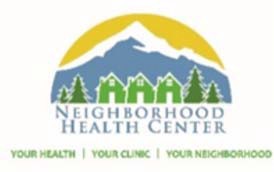 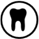 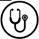 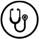 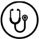 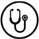 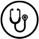 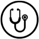 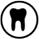 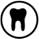 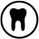 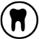 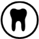 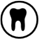 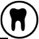 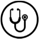 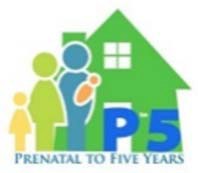 10330 SE 32nd Ave, Ste 325, Milwaukie, OR 97222503‐848‐5861, press 2Your child needs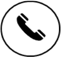 Well Child and/or Dental Checks at:15 months    	18 months    	24 months    	30 months    	3 years	 	3 1/2 years4 years	 	4 1/2 years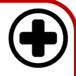 5 years	 	Check vaccination history, email your provider, and more on MyChartKeeping Your Child Well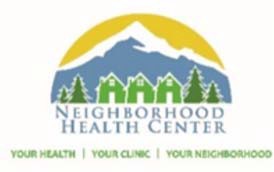 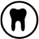 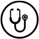 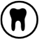 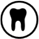 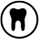 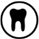 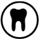 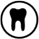 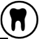 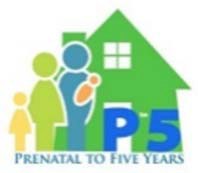 10330 SE 32nd Ave, Ste 325, Milwaukie, OR 97222503‐848‐5861, press 2Your child needs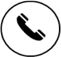 Well Child and/or Dental Checks at:15 months    	18 months    	24 months    	30 months    	3 years	 	3 1/2 years4 years	 	4 1/2 years5 years	 	Check vaccination history, email your provider, and more on MyChart